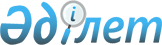 Шектеу іс-шараларын тоқтату туралыПавлодар облысы Шарбақты ауданы Александровка ауылдық округі әкімінің 2021 жылғы 14 қыркүйектегі № 8-p шешімі. Қазақстан Республикасының Әділет министрлігінде 2021 жылғы 21 қыркүйекте № 24457 болып тіркелді
      Қазақстан Республикасының "Ветеринария туралы" Заңының 10-1- бабы  8) тармақшасына, Қазақстан Республикасының "Құқықтық актілер туралы" Заңының 46 – бабы  2-тармағы 4) тармақшасына сәйкес, Шарбақты ауданының бас мемлекеттік ветеринариялық-санитариялық инспекторының 2021 жылғы 12 тамыздағы № 2-19/232 ұсынысы негізінде, ШЕШТІ:
      1. Ірі қара мал арасында бруцеллез ауруын жою жөніндегі ветеринариялық іс-шаралар кешенінің аяқталуына байланысты Павлодар облысы Шарбақты ауданы Александровка ауылдық округінің Жаңа-ауыл ауылының аумағында белгіленген шектеу іс-шаралары тоқтатылсын.
      2. Павлодар облысы Шарбақты ауданы Александровка ауылдық округі әкімінің 2021 жылғы 11 маусымдағы № 4-р "Шарбақты ауданы Александровка ауылдық округінде орналасқан Жаңа-ауыл ауылында шектеу іс-шараларын белгілеу туралы" (Нормативтік құқықтық актілерді мемлекеттік тіркеу тізілімінде № 156403 болып тіркелген) шешімінің күші жойылды деп танылсын.
      3. Осы шешімнің орындалуын бақылауды өзіме қалдырамын.
      4. Осы шешім алғашқы ресми жарияланған күнінен бастап қолданысқа енгізіледі.
					© 2012. Қазақстан Республикасы Әділет министрлігінің «Қазақстан Республикасының Заңнама және құқықтық ақпарат институты» ШЖҚ РМК
				
      Александровка ауылдық округінің әкімі 

А. Омиржанов
